
太极拳Thái Cực Quyền
Youtube videosBasic 1 https://youtu.be/sM6lWUvc62Q  Basic 3 https://y outu.be/mPnvcUuJqqs  Basic 4 https://youtu.be/zpkT3RlgVqo  Exercises with balls: https://www.youtube.com/watch?v=jTh-W1_gCHo Form 1 https://www.youtube.com/watch?v=VIH2Q56qLNA Form 3 back https://www.youtube.com/watch?v=WRoX_MZ491g Form 3 front https://www.youtube.com/watch?v=4p3M0K6rjXo Form 8 https://www.youtube.com/watch?v=6jOaRyhtkUsForm 9 https://www.youtube.com/watch?v=f9k_u5T1-QkOriginal location of this document: www.notesdevoyage.com/ftp/Texte/Taichi.docx Form 1 – 24 postures (Peking form)https://en.wikipedia.org/wiki/24-form_tai_chi_chuan http://www.khicongduongsinh.com/luyen-tap-thai-cuc-quyen-24-thuc.html Title convention: “English name [Chinese] Chinese phonetics – formal Vietnamese (ordinary Vietnamese)”Abbreviations: RH right hand, LH: left hand, 2H: two hands, RF: right foot, LF: left foot, RA: right arm, LA: left arm, CW: clockwise, CCW: counter-clockwise.Opening  起势Qǐshì - Khởi thức (bắt đầu)Step on left sideBoth arms frontwardsFlex legs and grasp arms downLH turns CCWRH follows holding the ball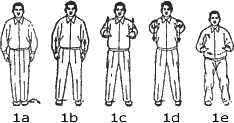 Horse hair split  野马分鬃Yémǎ Fēnzōng - Dã mã phân tung (ngựa rừng hất bờm)Horse LHHorse RHHorse LH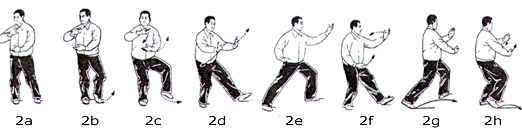 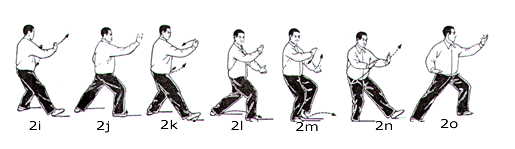 The white crane opens its wings, 白鹤亮翅Báihè Lìangchì - Bạch hạc lượng xí (hạc trắng xòe cánh)RF step fwd behindHands open like wingsParry RH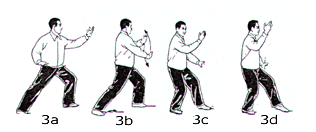 Crossed hand-foot 搂膝拗步Lōuxī Àobù - Lâu tất ảo bộ (tay vuốt gối, chân linh hoạt)Crossed RH LFParry LH, LH under right shoulderLF forwards, RH push, LH brushes left knee, pushes downCrossed LH RFCrossed RH LF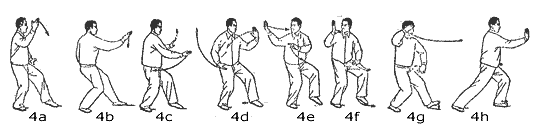 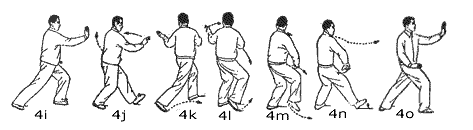 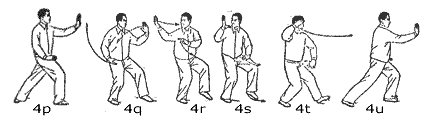 Play pipa 手挥琵琶Shǒuhūi Pípā - Thủ huy tỳ bà (tay gảy đàn tỳ bà)RF fwd behindHands open like wingsHold guitar LF straight fwd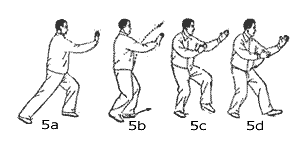 Monkey retreats 倒卷肱Dào juǎn gōng - đảo niệm hầu (khỉ khoa tay múa chân)Monkey RHRH circle crawl, LF step back bentRH RF straightMonkey LHMonkey RHMonkey LH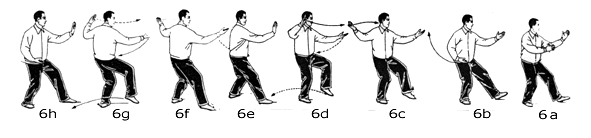 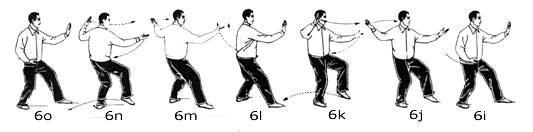 Catch bird tail left左揽雀尾Lǎn què wěi - lãm tước vĩ (nắm đuôi chim bên trái)Bird leftRH circle up, Hold egg RH up, LF back togetherHorse stroke LH, 				掤Peng - bằng (ngăn đỡ)RH swipes:  				捋Lǚ - lý (kéo)LH stroke down, RH follows face up, legs bend backPush crossed hands RH in, leg bend fwd: 	擠Jǐ  - tê (ép)Open hands, hands back low, body backHands push until knees: 			按Àn - án (đẩy)TransitionRh lead like a banner to the right, feet spinRF step back together, 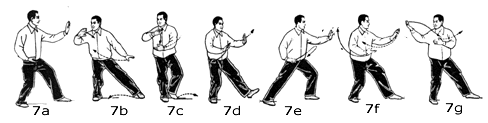 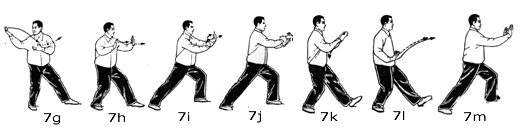 Catch bird tail right 右揽雀尾  - lãm tước vĩBird rightTransitionLH starts cloud hands left, foot don’t move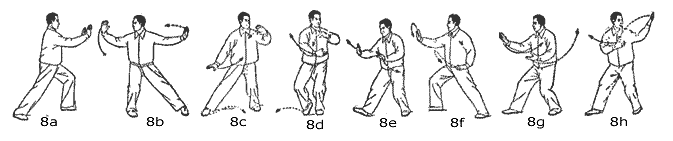 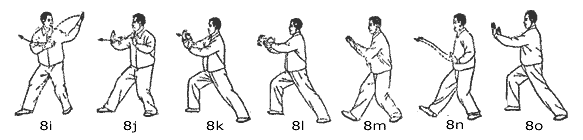 Simple whip单鞭Dān biān - Đơn tiên (cây roi)LH CW, stops at right elbowRH CCW, stops upRH fall like a withered budLF and LH forwards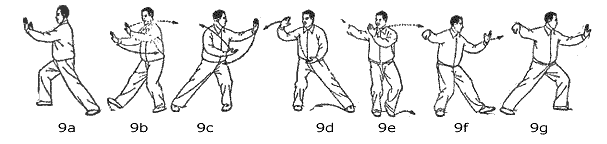 Cloud hands 云手Yúnshǒu - Vân thủ (cuộn tay như mây)LH CWRH CCW and RF joins otherLH counter and LF asideRH clockwise and RF joins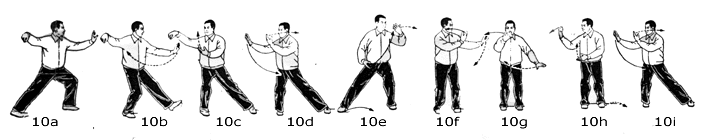 Simple whip单鞭Dān biān - Đơn tiênLF CCW until below right elbowRH withersLF and LH fore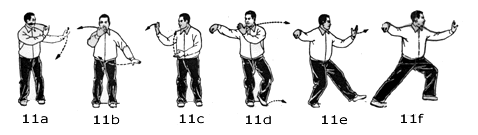 Stroke on the horse neck高探马Gāo tàn mǎ - Cao thám mã (vuốt bờm ngựa)LF step fore behindRH pushes fore, body moves backLH below RE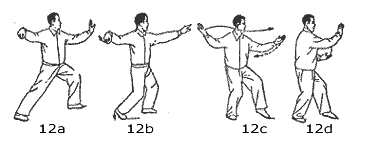 Kick right右蹬脚dēng jiǎo - Hữu đăng cước (đá gót chân phải)RH clock down till faceLH clock up till faceRK upRF kick, RH LH extendLF down in front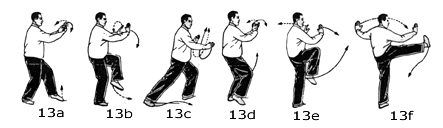 Double hit ears双峰贯耳Shuāng fēng guàn ěr - Song phong quán nhỉ (hai u nắm tay xuyên mang tai)Move back, 2H back to waist2H open lowFists hit crush, body forwards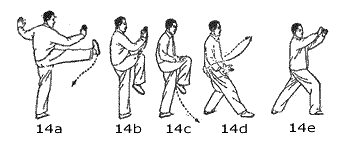 Kick left转身左蹬脚Zhuǎnshēn zuǒ dēngjiǎo - Chuyển thân tả đăng cướcLH CCW downRH CCW up till faceLE upKick and 2H extendLF down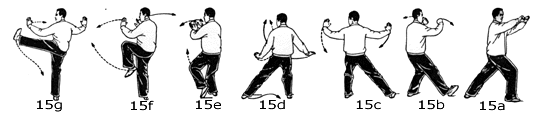 Grab snake tail left, Golden rooster左下势  独立- Tả hạ thế độc lập (ngồi xuống thấp bên trái)Grab snake tail leftRH fist upLF extend lowLH swim low, RH still behindGolden rooster right	Arise from swim on LFLift right knee with right arm in L shape in front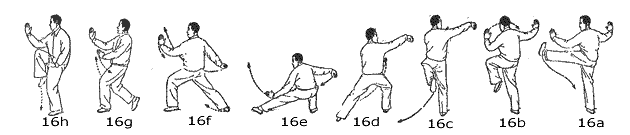 Grab snake tail right, Golden rooster右下势独立- Hữu hạ thế độc lậpGrab snake tail leftLH fist upRF extend lowRH swim low, LH still behindGolden rooster leftArise from swim on RFLift left knee with left arm in L shape in front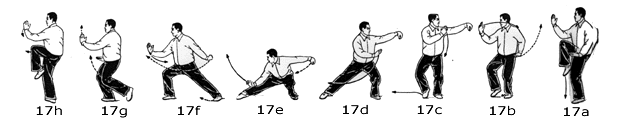 Jade Maiden weaves left,左玉女穿梭yùnǚ chuānsuō - ngọc nữ xuyên thoa (cô gái đẹp đưa thoi)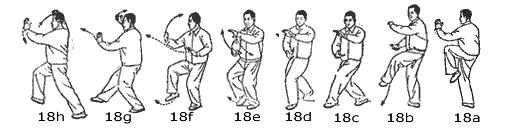 Jade Maiden weaves right, 右玉女穿梭 yùnǚ chuānsuō - ngọc nữ xuyên thoa (cô gái đẹp đưa thoi)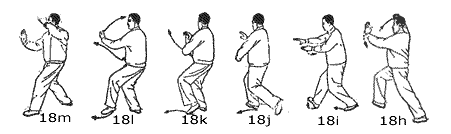 Needle at the sea bottom海底针Hǎidǐ zhēn - Hải để châm (kim chìm đáy biển)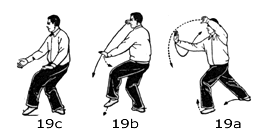 Fan 闪通臂Shǎn tōng bì - Thiểm thông tý (cánh tay như tia chớp)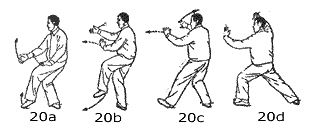 Turn, deflect, parry, punch, 转身搬拦捶Zhuǎnshēn Bānlánchuí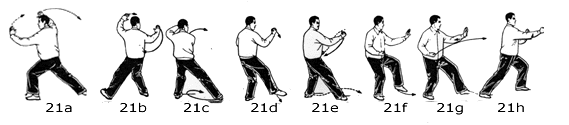 As if closing door如封似闭Rúfēng shìbì - Như phong tự bế (ngăn, chận, đóng lại)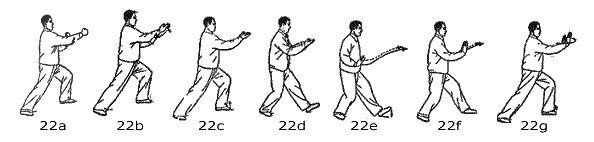 Cross hands十字手Shízìshǒu - Thập tự thủ (tréo tay chữ thập)<=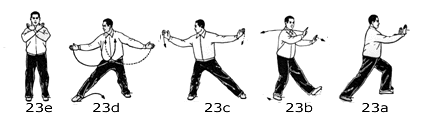 Closing收势Shōushì  (Thu thế)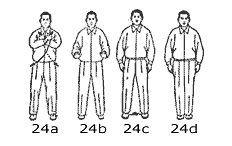 Form 3OpeningHorse, bird, whipRH up but RL rightHorse  left frontBird right (joining only hands’ palm)Shift hands left as if holding a ballSingle whip RH up, extend LHorse RCrane, 2 cross push, fist down, 2 horsesCrane RH in L-shape, LH in elbow, turn right, lh fall  on ll, flap wings ra laCross push right handCross  push left handFist downLh wave CW . Lf joins rf. Rh at waist in fist. Lf stretches left. Lh swip parry. Rh hit down opponent leg. Horse R & LWater snake, monkey, needle, fan, cloud, 2 maiden“Snake over  water”Turn rightFist brace RHLH pushes frontLH turns CCWFist Pipa: LF front and LH like pipa, but RH in fist belowTurn to left with LH highFist pipaMonkey retreatLH CCWRH CCW, stop a waistNeedle LFLH CW, to R elbowRH up at shoulder level like cross pushLH down till L kneeRH pick needleFan leftFan leftTransfer rightTransfer left againCloud  hand RMaiden R  & L3 Kickskick R , hit earsfrom maiden, move back, RH uparms turn horizontally to the LLH up RH downRH up with R knee, kickHit earsMove back for transitionkick LKick hand R hitting RHSpin R crossing legs, 2H crossed on belly2H up crossed over headRH hit RF2 Snake brace, whip, snake fistSnake tail bracing 2H (see basic 3) L RWave horizontally to the L (see step 2 of beginning)Whip LSnake, crossed fistsSnake L very low, without moving feetRF moves front, weight on LFRH meets LH in fistBrace and hit hands2H fall CCW, RF step backLH CW down, RH up protectingHalf turn R, raise LH , lower RH (hold wood log)Step LF, half turn RLA CW, RA CW, 2 arms crossed, RA up LH below, hit RH with RFSnake tail fists brace 2H RFist and close door (see end of set 1)Turn, deflect, parry, Punch R 转身搬拦捶As if closing door 如封似闭Cross hands十字手Closing收势Form 5I - To the leftOpeningHorse, crane, cross, whipHorse right, direct likageSwing leftHorse rightCrane leftFrom horse, turn left directly without leg movecraneCross-push RH, direct likageWhip from horseFrom CP, turn rightHorse right start, with LH on right elbowRH turns wide, coming back to cheeks for whipWhip leftPipa, Short birds, Fists, BirdPipa RA turns forth while LA back, RF joins LFLA down and forth, invert foot weightLeft heel forth, hold pipa3 Short birdsShort bird rightSweep RH CW, RF joins LF2H stoke down like bird tailRF step forth, 2H push like bird tailShort bird leftShort bird rightFist leftLA waves to the rightLH in fist forth, LF forth like start of water snakeFist left like a doorLH in fist turns up and back, RF joins LFRF steps forth, LH fist hit with RH holding belowBird tail leftLF joins RF, 2H fall like bird tailBird tail, like form 1 : hands broadly heldII - To the rightBrandish swordTurn right, RA CWStand on LF, 2H in shape of skull and bones: “Nguy hiem chet nguoi”RF step right, RH brandish sword, 2H up bracingWater snake turnsRH forth, LH back, LF joins RFLF heel forth, LH forth, RH below elbow in fistLH high left, body turns left, RH lowRH forth up, LH low back, RF joins LFInvert feet weightLF heel forth, LH down forth, RH below elbow in fist4 monkey retreats4 cross push in 4 directionsBird and fist rightKeep RH up, LH on right elbow,  LF back stretching legs2H fall down back, join like bird tail and push backRH turns CCW, body moves backLH turns CCW, rises, hit down in fist on rightIII - To the left again3 Reversed monkeysRH rises CCW, body turns left 180RH stretches, while RF Kick brace, brace kickLF kicks RHLF step left, RF step left, LF left, 2H brace2H move right, LH left up, kicked by LFLF step forward, RF too, 2H braceFist and snakeTurn hands and brace LH fistBody turns left, LH fist up, RH fist horizontalSnake move to the rightIV - To the right againPush ceiling 2Forward, move up left knee with LHThen up right knee and RHWhip rightRF back, LH up left with RH below elbow2H fall to the right, join together like bird tail 2H start to press left, but then LH turns horizontally in circle CCWSimple whip right2 horseHorse rightHorse leftStroke horse, 2 kicksFist kicks the earthStand straight with RH fist in LFLF back left, 2H on right kneeRH up turns CCW to hit downNeedle and fanBasic 1 – 8 posturesOpening 起势2 Monkey, hands only, L R2 Crossed hand-foot 搂膝拗步 push L R2 Horses野马分鬃 L R2 Clouds云手L R2 roosters独立 R L2 kicks蹬脚 LF RF2 snake下势 L R2 maiden玉女穿梭 L RClosing收势Basic 2 – Bird tailOpening起势Bird tail 揽雀尾ClosingBasic 3 – Elbow swivelsOpening2 pushesSimple push L & RPush and step forward, L & RPush hands, Step forwardTurn hand in jade maidenFist R & L Swivel LA, caress bird tail backturn 2 arms side by sidebrace left fist out, right hand aside3 snakishSnake tail and fist brace L & RStart high like snake tailExtend LL while both hands fallTurn around waist to the leftBrace both fistSnake tail and golden rooster L R (classic)Snake tail and rooster with hand lifting sky L & R2 waist swansTurn and fencing serving, hand and knee risen together  L & RExtend LL, RH to the R with LH belowMove 2H to the L, then fall to waist Lift LH with LK, RH parries on the RLL down, move body left as if fencing, RL stretchedSame on the leftCross hands and hold lamp lifting leg L & RCross 2h in frontFall to waist LLift RH with LK, RH pushes L, LH holds a lamp Cloud hands + whip R, LCloud RWhip LCloud LWhip REndingBasic 4 – Strong Opening 3 punchesPunch down L RRise arms like cross pushHigh arm punches downThrow the net R LHold ball like horseThrow to opposite sideStep forward and push gentlyThrow punchy net  R L3 KicksOne-foot kick, hitting one hand,  R LOne-foot kick quick (hit aside, classic), R LOne-foot Kick both hands R LCloud hands quick, R LClosing